MINISTÉRIO DA EDUCAÇÃO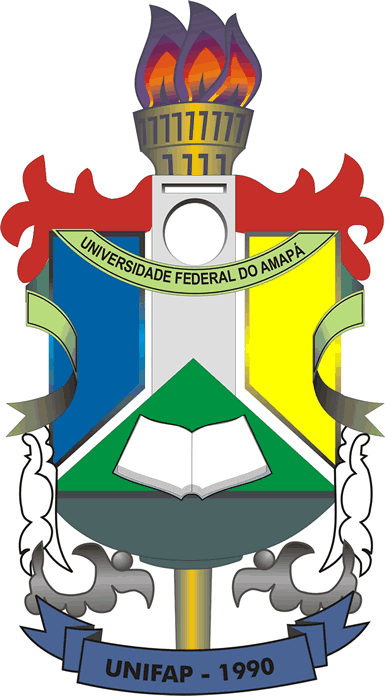 UNIVERSIDADE FEDERAL DO AMAPÁ - UNIFAPCOORDENAÇÃO DO CURSO DE MEDICINA__________________________________________________________________________________________Edital No  24 /2012Seleção de Bolsistas para o Programa P E T- SAÚDE – UNIFAPA Coordenação do Projeto: Programa de Educação pelo Trabalho para a Saúde - PET-SAÚDE da Universidade Federal do Amapá, em parceria com a Secretaria Municipal de Saúde de Macapá – SEMSA, em conformidade com a Portaria no. 06, de 03 de abril de 2012, que homologa o resultado do processo seletivo dos projetos selecionados ao PET-Saúde 2012/2014; a Portaria Interministerial MS/MEC no. 3.019/2007 que estabelece orientações e diretrizes técnico-administrativas para a execução do Programa; e Edital no. 24/2011, que estabelece orientações e diretrizes para concessão de bolsas, vem através deste Edital comunica aos acadêmicos de  Medicina que estarão abertas, no período de 06 a 10 de dezembro de 2012, as inscrições para a seleção de 20 (vinte) acadêmicos a serem contemplados com Bolsas do PET- Saúde,destinadas a discentes de graduação do curso de Medicina.O Programa de Educação pelo Trabalho para a Saúde – PET- Saúde será desenvolvido por grupos de estudantes,sob a orientação de um coordenador, de um tutor acadêmico e dos preceptores das Unidades Básicas de Saúde com Estratégia de Saúde da Família previamente selecionadas, orientados pelo princípio da indissociabilidade entre ensino, pesquisa e extensão.1 – Dos Objetivos do Grupo PET1.1 - Desenvolver atividades acadêmicas em padrões de qualidade de excelência,mediante grupos de aprendizagem tutorial de natureza coletiva e interdisciplinar.1.2 - Contribuir para a elevação da qualidade da formação acadêmica dos alunos de graduação.1.3 - Estimular a formação de profissionais e docentes de elevada qualificação técnica,científica, tecnológica e acadêmica.1.4 - Formular novas estratégias de desenvolvimento e modernização do ensino superiorno país.1.5 - Estimular o espírito crítico, bem como a atuação profissional pautada pela ética, pelacidadania e pela função social da educação superior.1.6 – Estimular a integração Escola-Serviço-Comunidade.2 - Das Condições de ParticipaçãoO presente Edital tem por objetivo a seleção de 20 (vinte) bolsistas para integrar o grupo PET do curso de Medicina da UNIFAP, a partir de Janeiro/2013. Poderá concorrer a este Edital o estudante de graduação do curso de Medicina da UNIFAP que atenda aos seguintes requisitos:2.1 - Estar regularmente matriculado no curso de Medicina;2.2 - Não ser bolsista de qualquer outro programa ou não possuir qualquer vínculo empregatício;2.3– Ter disponibilidade para dedicação de 08 (oito) horas semanaisàs atividades do programa.3 – Das Atribuições do Bolsista PET3.1 - Zelar pela qualidade acadêmica do PET;3.2 - Participar de todas as atividades programadas pelo Docente Tutor e pelos Preceptores;3.3 - Participar durante a sua permanência no PET em atividades de ensino, pesquisa eextensão;3.4 - Manter bom rendimento no curso de graduação;3.5 - Apresentar excelente rendimento acadêmico avaliado pelo Tutor e pelo Colegiado de Medicina;3.6 - Publicar ou apresentar em evento de natureza científica um trabalho acadêmico por ano, individualmente ou em grupo;3.7 - Fazer referência à sua condição de bolsista do PET nas publicações e trabalhos apresentados;3.8 - Cumprir as exigências estabelecidas no Termo de Compromisso do Bolsista.4 – Da Bolsa do Programa PETO acadêmico bolsista do grupo PET receberá mensalmente uma bolsa de R$ 360,00(trezentos e sessenta reais). O bolsista fará jus a um certificado de participação no PET após um tempo mínimo de um ano de participação efetiva e comprovada no programa, emitido pela UNIFAP.5 – Das Condições de Desligamento do Aluno BolsistaO acadêmico bolsista será desligado do grupo nos seguintes casos:I – Conclusão, trancamento de matrícula institucional ou abandono do curso degraduação;II – Desistência;III – Coeficiente de rendimento acadêmico de cada semestre letivo menor que 6,0 (seis);IV – Acúmulo de 2 (duas) reprovações após seu ingresso no PET;V – Descumprimento das condições e atribuições previstas nos itens 2 e 3 deste edital; e.VI – Prática ou envolvimento em ações não condizentes com os objetivos do PET ou como ambiente universitário.6 – Da InscriçãoAs inscrições para a seleção de bolsistas do grupo PET-Saúde da UNIFAP serão realizadas no período de 06 a 10 de dezembro /2012, das 8:00 às 12:00h e das 14:00h às18:00h na Coordenação do Curso de Medicina.6.1 – Dos Documentos Necessários para Inscrição do Candidato• Ficha de inscrição do candidato devidamente preenchida (disponível na Coordenação do Curso de Medicina);• Declaração que o candidato está devidamente matriculado no semestre vigente no curso de Medicina da UNIFAP(solicitar no DERCA).• Declaração do candidato comprometendo-se a não possuir qualquer vínculoempregatício, nem estar recebendo outra modalidade de bolsa durante a vigênciada bolsa PET (contido na ficha de inscrição);• Cópia do CPF;• Cópia da Carteira de Identidade.7 - Da Seleção dos BolsistasSerá instituída a Comissão de Seleção, sob a presidência da Coordenadora do grupo PET-Saúde.Caberá à Comissão de Seleção a seleção de somente 20(vinte) acadêmicos para serem bolsistas do programa. A Comissão de Seleção será formada por docentes do curso de Medicina.A seleção dos bolsistas para o PET- Saúde se dará por meio dos seguintescritérios:Prova Escrita : divulgação posterior dos temas.8 - Data e Local da Seleção• A Prova Escrita será realizada na data de 14 de dezembro/2012, com local e horário a ser divulgado pela Comissão de Seleção e disponibilizado pela Coordenação do Curso de Medicina.As entrevistas serão agendadas após a divulgação do resultado da prova escrita.• Divulgação do Resultado de Seleção: 17 de dezembro/2012.Macapá, 06 de Dezembro de 2012.Profa. Dra. Kátia Jung de CamposCoordenadora do PRÓ- Saúde / PET-Saúde – MedicinaProfa. Dra. Maira Tyiomi Tongu NazimaCoordenadora do Curso de Medicina 